Convocation du 01/05/2018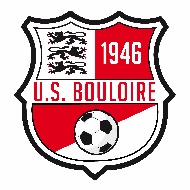 Si problème il y a, merci de me contacter au 06 79 49 05 16.Thomas.Equipe AEquipe BEquipe CAdversaire :Laigné en BelinAdversaire : ChampagnéAdversaire :LamnayLieu et horaire du match : Bouloire à 15 hLieu et horaire de match : Bouloire à 13hLieu et horaire du match :Lamnay à 15hHeure de rdv : 13h45 à BouloireHeure de rdv : 11h45 à BouloireHeure de rdv :14h à LamnayLudo MorançaisChristopher PautonnierSteven Quentin Dylan LerouxArthur CottereauAntoine GautierMathieu CottereauMaxime ClémentGuillaume CordonYvan GandonLebreton LucasJimmy PommierAdrien GuillardDamas BaptisteJoachim BlavetteKévin LerouxVincent DangeulAdrien MurilloJérémy GauthierThomas LedruGaby MarietteClément PottierQuentin GuillardDamien PoulainHugues GandonAlex LeboulleuxThomas VerronFlorian RousseauPierre HerraultAudran BoulayJean Christophe HarasseResponsablesResponsablesJCAlexandre LeboulleuxFitosThomas